P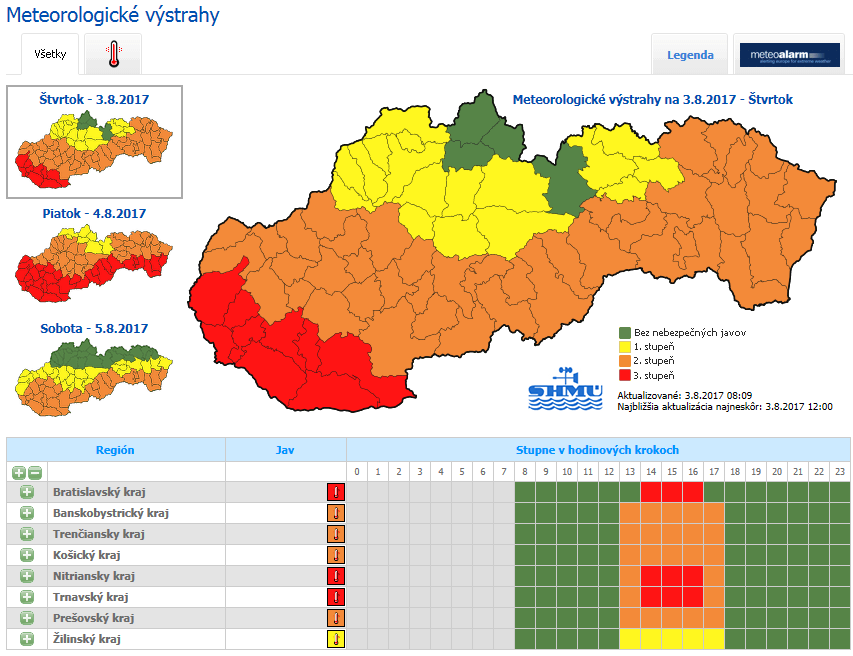 Výstrahy SHMÚ k 2017 08 03 09 10 hVýstrahy SHMÚ k 2017 08 03 09 10 hVýstrahy SHMÚ k 2017 08 03 09 10 hpre BRATISLAVSKÝ krajpre BRATISLAVSKÝ krajOKRESSTUPEŇJAVEMAILSMSBratislava3. stupeňVysoké teplotyokres Bratislava
Varovná správa CO - Výstraha SHMÚ
jav - Vysoké teploty
stupeň - 3
platnosť od: 03.08. 14:00 do: 03.08. 17:00okres Bratislava
Varovná správa CO - Výstraha SHMÚ
jav - Vysoké teploty
stupeň - 3
platnosť od: 03.08. 14:00 do: 03.08. 17:00Malacky3. stupeňVysoké teplotyPezinok3. stupeňVysoké teplotySenec3. stupeňVysoké teploty